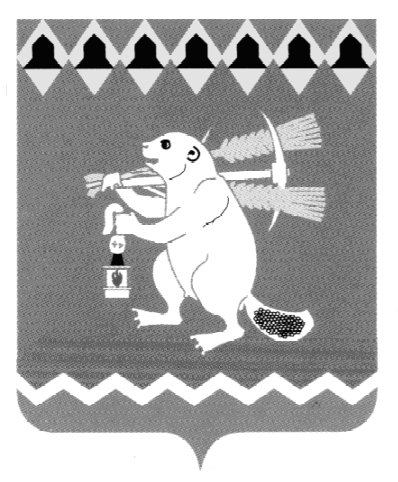 Администрация Артемовского городского округа ПОСТАНОВЛЕНИЕот 18.04.2022                                                                                                № 362-ПАО реализации областного проекта «Безопасность жизни»на территории Артемовского городского округа в 2022 году С целью обеспечения охвата профилактическими мероприятиями молодежи Артемовского городского округа, находящейся в трудной жизненной ситуации, в соответствии с Федеральным законом от 06 октября 2003 года   № 131-ФЗ «Об общих принципах организации местного самоуправления в Российской Федерации»,  подпрограммой 6 «Реализация молодежной политики в Свердловской области» государственной программы Свердловской области «Развитие системы образования и реализация молодежной политики в Свердловской области до 2025 года», утвержденной Постановлением Правительства Свердловской области от 19.12.2019 №  920–ПП, муниципальной программой Артемовского городского округа «Реализация вопросов местного значения и переданных государственных полномочий в Артемовском городском округе на период до 2024 года», утвержденной постановлением Администрации Артемовского городского округа от 06.10.2017 № 1094-ПА (с изменениями), руководствуясь статьей 31 Устава Артемовского городского округа,ПОСТАНОВЛЯЮ:1. Реализовать областной проект «Безопасность жизни» на территории Артемовского городского округа в 2022 году. 2. Утвердить:1) Положение о реализации областного проекта «Безопасность жизни» на территории Артемовского городского округа в 2022 году (Приложение 1);2) Состав рабочей группы по реализации областного проекта «Безопасность жизни» на территории Артемовского городского округа в 2022 году (Приложение 2).3. Постановление опубликовать в газете «Артемовский рабочий», разместить на Официальном портале правовой информации Артемовского городского округа (www.артемовский-право.рф) и официальном сайте Артемовского городского округа в информационно-телекоммуникационной сети «Интернет» (www.artemovsky66.ru).4. Контроль за исполнением постановления возложить на заместителя главы Администрации Артемовского городского округа Лесовских Н.П.Глава Артемовского городского округа		                                                 К.М. ТрофимовПриложение 1УТВЕРЖДЕНОпостановлением АдминистрацииАртемовского городского округаот 18.04.2022 № 362-ПА«О реализации областного проекта «Безопасность жизни» на территории Артемовского городского округа в 2022 году»Положение о реализации областного проекта «Безопасность жизни» на территории Артемовского городского округа в 2022 годуГлава 1. Общие положения1. Настоящее Положение регламентирует порядок и сроки реализации областного проекта «Безопасность жизни» на территории Артемовского городского округа в 2022 году (далее – Проект).2. Инициатором Проекта является Министерство образования и молодежной политики Свердловской области.	3. Координаторами и организаторами Проекта на территории Артемовского городского округа является отдел по работе с детьми и молодежью Администрации Артемовского городского округа и Муниципальное бюджетное учреждение по работе с молодежью Артемовского городского округа «Шанс».	4. Участники Проекта – несовершеннолетние, проживающие на территории Артемовского городского округа, в том числе состоящие на учете в Территориальной комиссии Артемовского района по делам несовершеннолетних и защите их прав (далее – ТКДН и ЗП), отделе участковых уполномоченных полиции и по делам несовершеннолетних Отдела Министерства внутренних дел Российской Федерации по Артемовскому району (далее – ОУУП и ПДН). 5. Цель Проекта - профилактика правонарушений среди несовершеннолетних, формирование у несовершеннолетних социально одобряемого поведения, снижение преступности в молодежной среде.6. Задачи Проекта:совершенствование механизмов межведомственного взаимодействия между органами управления и учреждениями системы профилактики безнадзорности и правонарушений несовершеннолетних;совершенствование имеющихся и внедрение новых технологий профилактической работы с несовершеннолетними;повышение уровня профессиональной компетенции специалистов органов и учреждений профилактики безнадзорности и правонарушений несовершеннолетних.7. Основные направления Проекта:безопасность на дорогах – профилактика нарушений правил дорожного движения, безопасное поведение при переходе проезжей части, поведение на железнодорожных путях;безопасность в информационно-телекоммуникационной сети «Интернет» – пропаганда безопасного поведения в сети «Интернет», информирование молодежи о социально опасных играх, видеороликах, распространении информации, несущей в себе негативные последствия для молодежи;безопасность в социуме – мероприятия, направленные на социализацию молодежи, пропаганду толерантного поведения в социуме, развитие активной гражданской позиции и социальной ответственности молодежи;профилактика социально опасных заболеваний – ВИЧ/СПИД;профилактика экстремизма, терроризма в молодежной среде.Расходы, связанные с финансированием Проекта, осуществляются из местного и областного бюджетов.     Глава 2.  Порядок реализации Проекта	9. Рабочая группа по реализации Проекта:1) осуществляет набор участников Проекта;2) организует подготовку индивидуальных карт участников Проекта;3) осуществляет подбор кандидатуры общественного воспитателя для закрепления за участником Проекта;4) по согласованию с участником Проекта определяет секцию, кружок, клуб, объединение, вид деятельности и увлечения для занятия в свободное время;5) обеспечивает проведение индивидуального консультирования по ведению адаптационных карт участника Проекта, их анализ; 6) организует социально-психологическое сопровождение Проекта;7) осуществляет контроль посещаемости образовательного процесса, культурно-массовых мероприятий участником Проекта;8) проводит промежуточный анализ результатов реализации Проекта;9) организует подведение итогов работы по Проекту.10. Общественный воспитатель, привлеченный к реализации Проекта с целью оказания психологической, организационной, консультативной помощи несовершеннолетним и их семьям, оказавшимся в трудной жизненной ситуации, заключает договор с Муниципальным бюджетным учреждением по работе с молодежью Артемовского городского округа «Шанс», представляет информационный отчет и фотоотчет о проделанной работе.Глава 3. Заключительные положения11. Ожидаемый результат от реализации Проекта - снятие участников Проекта с учета в ТКДН и ЗП, ОУУП и ПДН, снижение уровня преступности и правонарушений, формирование ценностного отношения к себе и окружающему миру, развитие системы совместной деятельности субъектов профилактики Артемовского городского округа и других заинтересованных лиц и организаций по предупреждению асоциального поведения подростков.Приложение 2УТВЕРЖДЕНпостановлением АдминистрацииАртемовского городского округаот 18.04.2022 № 362-ПА«О реализации областного проекта «Безопасность жизни» на территории Артемовского городского округа в 2022 году»Состав рабочей группы по реализации проекта «Безопасность жизни» на территории Артемовского городского округа в 2022 году № п/пФ.И.О.ДолжностьЛесовских Наталия Павловназаместитель главы Администрации Артемовского городского округа, председатель рабочей группыЧупракова Юлия Васильевнаведущий специалист отдела по работе с детьми и молодежью Администрации Артемовского городского округа, секретарь рабочей группыЧлены рабочей группы:Члены рабочей группы:Автайкина Ирина Леонидовназаведующий отделом по работе с детьми и молодежью Администрации Артемовского городского округаСеребренникова Татьяна Юрьевнапредседатель Территориальной комиссии Артемовского района по делам несовершеннолетних и защите их прав (по согласованию)Панквелашвили Юлия Николаевнаи.о. директора Муниципального бюджетного учреждения по работе с молодежью Артемовского городского округа «Шанс»Багдасарян Наталья Валентиновнаначальник Управления образования Артемовского городского округаСахарова Елена Борисовнаначальник Управления культуры Администрации Артемовского городского округаГетманская Татьяна Евгеньевнадиректор Государственного автономного учреждения социального обслуживания населения Свердловской области «Центр социальной помощи семье и детям Артемовского района» (по согласованию)Ковалева Юлия Сергеевназаместитель директора Государственного казенного учреждения службы занятости населения Свердловской области «Артемовский центр занятости» (по согласованию)Шарапова Светлана Викторовназаместитель начальника отдела участковых уполномоченных полиции и по делам несовершеннолетних Отдела Министерства внутренних дел Российской Федерации по Артемовскому району (по согласованию)Чехомов Юрий Викторовичзаведующий отделом по физической культуре и спорту Администрации Артемовского городского округа